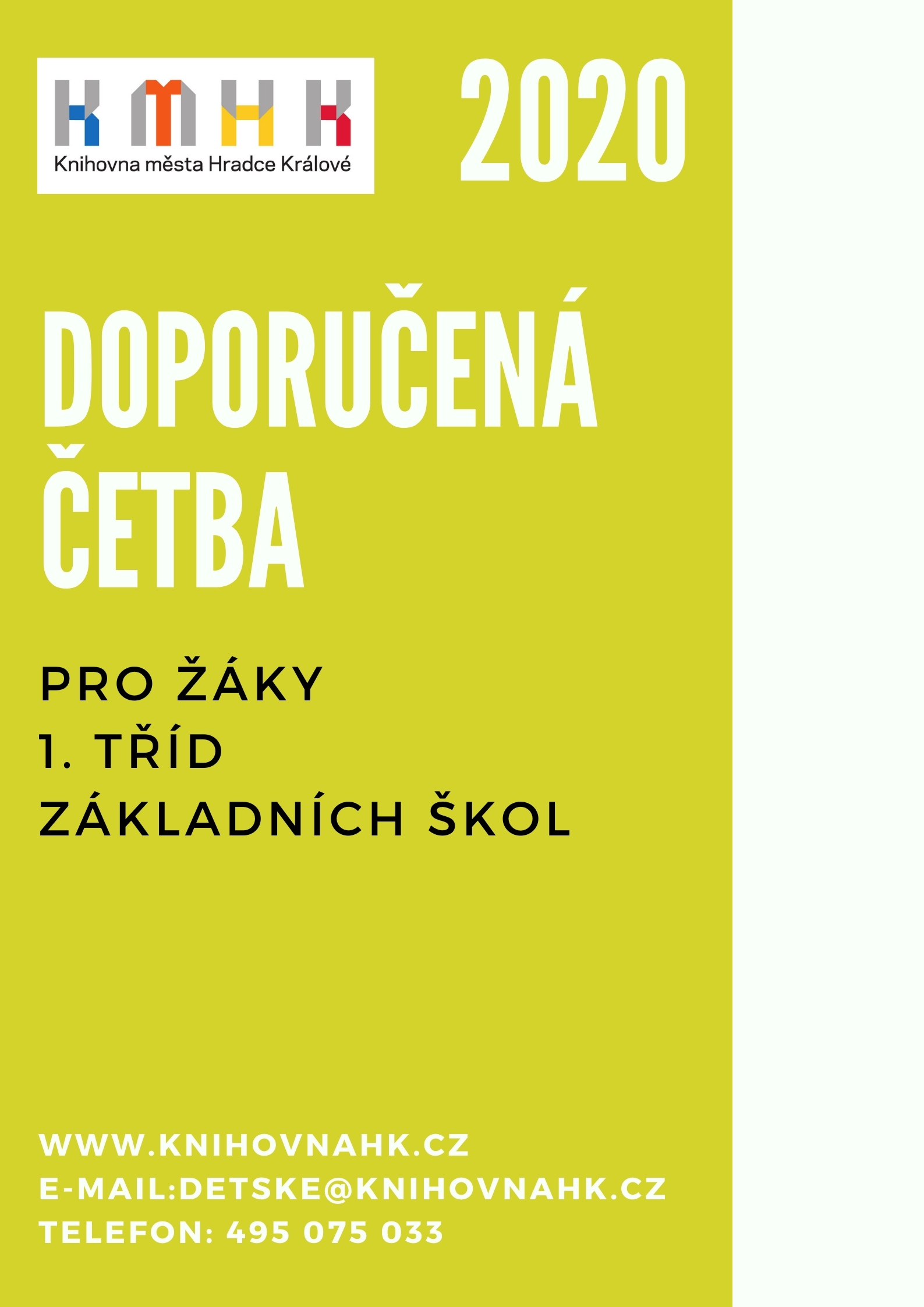 Doporučená literatura pro 1. ročník základních škol LEGENDA: H – spíše holky, K – spíše kluci, S – snadnéBaránková, Vlasta: Kouzelná cesta domůBarth, Rolf: Můj druhý dědečekBeer, Hans de: Ledni medvídku, znáš cestu?Berne, Jennifer: Kamil neumí létatBřezinová, Ivona: SlůněBula, Oksana: Zubr si hledá hnízdoCanal, Eulàlia: Duchové neklepou na dveře Crummenerl, Rainer: Pirátská nauka Čapek, Jindra: Děťátko se narodilo Čapek, Josef: O pejskovi a kočičce. Jak myli podlahuČech, Pavel: O klíči Desbordes, Astrid: Co mi řekl táta Docherty, Helen: Kniholap Hilbert, Jőrg: Kolik pater má stromHoráček, Petr: Modrý tučňákHunt, Roderick: U veterináře Isern, Susanne: Myška a sedm postýlekIvens, Jan:Ťapík na výletěJeffers, Oliver: Tady jsme doma Kasdepke, Grzegorz: Nechci být princezna Knudsennová, Michelle: V knihovně je levKrolupperová, Daniela: Sněhová víla. Vánoční pohádka Lobel, Arnold: Kvak a Žbluňk jsou kamarádi Macurová, Katarína:Proč nekveteš? McBratney, Sam: Hádej, jak moc tě mám rád Miler, Zdeněk: O zvědavém štěňátku Ondrašík, Pavel: O prasátku Lojzíkovi. Cesta za nosem Papoušková, Eva: Kosprd a TelecíDoporučená literatura pro 1. ročník základních škol LEGENDA: H – spíše holky, K – spíše kluci, S – snadnéBaránková, Vlasta: Kouzelná cesta domůBarth, Rolf: Můj druhý dědečekBeer, Hans de: Ledni medvídku, znáš cestu?Berne, Jennifer: Kamil neumí létatBřezinová, Ivona: SlůněBula, Oksana: Zubr si hledá hnízdoCanal, Eulàlia: Duchové neklepou na dveře Crummenerl, Rainer: Pirátská nauka Čapek, Jindra: Děťátko se narodilo Čapek, Josef: O pejskovi a kočičce. Jak myli podlahuČech, Pavel: O klíči Desbordes, Astrid: Co mi řekl táta Docherty, Helen: Kniholap Hilbert, Jőrg: Kolik pater má stromHoráček, Petr: Modrý tučňákHunt, Roderick: U veterináře Isern, Susanne: Myška a sedm postýlekIvens, Jan:Ťapík na výletěJeffers, Oliver: Tady jsme doma Kasdepke, Grzegorz: Nechci být princezna Knudsennová, Michelle: V knihovně je levKrolupperová, Daniela: Sněhová víla. Vánoční pohádka Lobel, Arnold: Kvak a Žbluňk jsou kamarádi Macurová, Katarína:Proč nekveteš? McBratney, Sam: Hádej, jak moc tě mám rád Miler, Zdeněk: O zvědavém štěňátku Ondrašík, Pavel: O prasátku Lojzíkovi. Cesta za nosem Papoušková, Eva: Kosprd a TelecíPávková. Bohdana: Povídačky naší KačkyReider, Katja: Medvídek Míša na cestě kolem světaRichardson, Justin: TangoRuiter, Jo de: Tedovo velké dobrodružství Řezníčková, Daniela: Dávej pozor, Všudybylko! Sabbagová, Britta: Mýval NemyjsaSeifertová, Lucie: O králi Karlovi Smith, Alex T.: Bruno v cirkuse Smolíková, Klára: Kvidovy přeslechyŠiroký, Michal, Štejnar, Jaromír: Medvěd Wrr: Zachraň knižní světWechterowicz, Przemyslaw: Obejmi mě, prosím Čtení s obrázky v textu Balík, Jindřich: Jak myška učila zvířátka číst Blesius, Susanne: Veselé příhody malého tygříkaDienerová, Eva: Malované čtení. Mraveneček Neposeda Reider, Katja: Dobrodružství malého ledního medvídkaSuchá, Romana: Divadélko se zvířátky na louceTetourová, Marie: Nejznámější příslovíThilo: Kamarádi auta – K Velká písmena – genetická metoda Benn, Amelie: O malém kůzlátku Horáková, Eva: Co se šeptá v trávěHoráková, Eva: Do pohádky se zvířátky Horáková, Eva: Pohádky pro všední den Jelínková, Hanka: Kos je bos Kalwitzki, Sabine: Moji zvířecí kamarádi Porebská, Hana: Co kdo dělá? Rožnovská, Lenka: Panenka Bára - H Thilo: Příběhy rytířů a jejich hradů – K Zobačová, H: Auta, vlaky, bagry takyPoezie Behenský, Petr: Kniha říkanek Biederman, Daniel: Běhá zvíře po papířeJelínková, Hanka: Žeryk pracuje Jelínková, Hanka: Žeryk to spočítá Lorencová, Zdenka: Měly myši školu Pospíšilová, Zuzana: Hádám, hádáš, hádáme Roreček, B: Sloni a jiní oniStará, E: Až se ucho utrhneŠkaloudová, Renata:Říkačky o autech a strojíchŠkaloudová, Renata:Říkačky o botách a oblečeníŠkaloudová, Renata:Říkačky o dobrotách Vít, Arnošt: Proč asi chrti ocasem vrtí? Žáček, Jiří: Malovaný svět